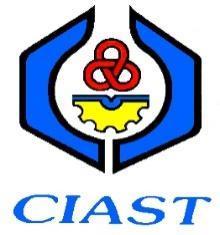 BORANG AKUAN PENERIMAAN SIJIL* Sila buat lampiran sekiranya ruang tidak mencukupiCATATANPERAKUAN:Dengan ini, saya mengesahkan telah menerima sijil seperti yang disenaraikan di atas pada________________________________________________________________________Tandatangan		: ________________________________________Nama			: ________________________________________No Kad Pengenalan	: ________________________________________Telefon		: ________________________________________Emel			: ________________________________________Tarikh			: ________________________________________NOTA : Sila lengkapkan Borang Akuan Penerimaan Sijil (BK-T08-01) dan kembalikan kepada Urusetia Kursus dalam tempoh 7 hari dari tarikh penerimaan sijil. Sekiranya terdapat kesilapan cetakan atau rosak sila kemukakan permohonan penggantian sijil dengan mengisi Borang Kehilangan / Pembetulan Sijil / Rosak (BK-T08-02) dalam tempoh 60 hari dari tarikh penghantaran sijil.Urusetia KursusPusat Latihan Pengajar dan Kemahiran Lanjutan (CIAST)                              Jalan Petani 19/1, Seksyen 19, 40900 Shah Alam, Selangor Darul EhsanNo. Tel/ fax	: 03-5543 8203/ 03-5543 8398BILJENIS SIJILBIL. SIJILNO. SIRI SIJIL